GLOMERULONEPHRITESPIR 1983UpToDate 2010Emedicine 2010Définition : atteinte glomérulaire le plus souvent auto-immune avec inflammation (activation du complément, dépôts de complexes immuns, recrutement GB et cytokines) et combinaison en général de :Hématurie (condition sinéqua non pour diagnostic) et macroscopique dans 30-50% des cas hospitalisésŒdèmes (85%) en général limités à la face (périorbitaire). Si oedèmes généralisés (scrotum, jambes, pieds)  suspecter un SNHTA (80%) en général asymptomatiqueOligurie dans les cas sévères+/- Symptômes non spécifiques : Fatigue, malaiseAnorexie, douleurs abdominalesT°CéphaléesPhysiopathologie :Dans le Sd néphrotique, il y a atteinte de pèodocyte et perte charge avec perte de la capacité de filtartion spécifique (en gros tout passe)  perte protéines (transporteur, anticoagulant, Ig) ET réabsorption rénale de sodium avec atteinte de la perméabilité capillaires  ttt : limiter apport en Na, cortico, surveiller volémie, risques infectieux et thrombotiquesDans la glomérulonéphrite, il y a diminution de la filtration glomérulaire (FG) avec arrêt progressif de toute filtration et risque d’évolution vers une IRARétention H+ et K+ acidose et hyperkaliémie dangereuseRétention d’eau  HTA, œdème pulmonaire, 3ème secteurPerte de protéine similaire à SN mais en moins fortTtt : Limiter apports en Na et K, Lasix (surcharge liquidienne), anti HTA (anti calcique ex : amlodipine), Bicarbonates si acidose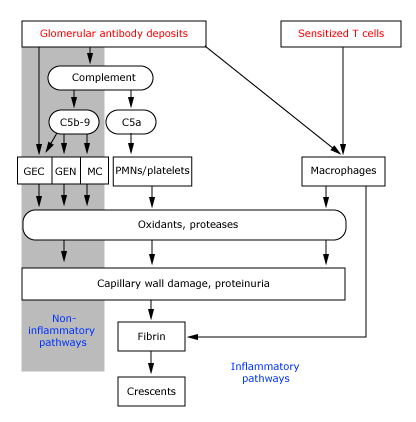 GEC: glomerular epithelial cells; GEN: glomerular endothelial cells; MC: mesangial cells; PMNs; polymorphonuclear cells.ETIOLOGIESGN primaire Maladie de Berger (néphropathie à IgA  complément (C3/C4 normal)) = cause la plus fréquente = forme peu intense du SN  résolution rapide.GN membraneuse (C3/C4 abaissé)GN MP type I (prolifération mésengiale secondaire à la stimulation par complément) ou type II M. de Goodpasture (anti- collagène IV de lamembrane basale glomérulaire)GN idiopathique rapidement progressive (crescentrique)GN secondaire Post-infectieuses (fréquente)Streptocoque A (GAS)  C3/C4 souvent très abaisséEndocardite (Staph, strepto viridans)Abcès viscéral (E.Coli, Pseudomonas, Proteus)Pneumonie (pneumocoque, mycoplasme)Fièvre typhoïde, Virale (EBV, CMV, VZV, ROR, HBV, parvo B19, Coxsackie)Parasitaire (malaria, toxoplasmose, filariose, schistosomes)Henoch-Schönlein (vasculite)SHU (hémolyse, fragmentocytes)LED (dépôt rénal de complexes immuns) (C3/C4 abaissé)WegenerNéphrite interstitielle: atteinte tubulaire +/- oligo-anurie 2° à un traitement médicamenteux (surtout AB, AINS) avec EF, rash, éosinophilie, arthralgieNéphrite toxique : aminosides, cispaltine, métaux lourds, amphotéricine B  risque d’IRA sur nécrose tubulaireClassification des GN selon mode de présentationGN aigüe  hématurie d’apparition brutale +/- protéinurie avec rétention H2O et diminution de la FG  Penser à GN post infectieuses et HSGN rapidement progressive  débute comme une GN aigüe puis perte progressive de la fonction rénale (jours à mois)  Berger, GN MP, Goodpasture, Wegener, LED, post-streptococcique, HS. Le diagnostic se pose par la biopsie  formation de croissant. Risque d’évolution en IR terminale dans 50% des cas malgré tttGN chronique  hématurie et protéinurie asymptomatique +/- HTA=> GN MP, Berger, LED, Goodpasture, WegenerHématurie macroscopique récidivante et transitoire : Souvent Berger et survient 1-2 jours après une IVRS. Aussi dans Alport.PRISE EN CHARGE Anamnèse :AP : pb cutané, ophtalmologique, articulaire (LED), audition (Alport), angine récente ou IVRS (GN post Strepto ou post infectieuse), prise de médicaments (néphrite interstitielle)AF de problèmes rénaux ou immunologiquesHématurie (si >5 GB/ml)Micro ou macroscopique ?Couleur des urinesRouge => en faveur d’une atteinte basseCoca= vieux sang => en faveur d’une atteinte glomérulaireCinétique de l’hématurie :En début de jet = origine uréthrale probableEn fin de jet = origine glomérulaire probableTout au long du jet= origine vésicale probableAspect des GR au sédiment :Pas de cylindre en faveur d’une atteinte basseCylindre en faveur d’une origine glomérulaireMesure TALABOFSC :Anémie de dilution Hémolyse (si HS, SHU)Thrombopénie (si HS)Eosinophilie (si néphrite interstitielle)Urine:CouleurStix (hématurie, protéinurie, DU>1020)Sédiment urinaire (Nb GR, GB, cylindres) +/- récolte urine de 24h pour juger plus précisément du degré de protéinurieSpot urinaire (Ca/créat, TRP, et si besoin d’exclure une insuffisance pré-rénale FeNa <1, U ur./U pl>10, Créat.ur./Créat pl>10).Chimie : Urée, créatinine pour le reflet de la FG Gazométrie, Na, K, Ca, pour estimer la gravité de l’atteinte rénaleProtéines, albumineBilan complément : C3, C4Bilan pour infection à GAS: Streptotest +/- culture gorge ou lésions cutanée même si délai anamnestiqueASLO (positif entre 1-4 sem plus tard et redeviennent normaux après 6 mois)anti-streptokinase (ASK)anti-streptodornase  (ASD)NB : ASLO+ASK+ASD positif = Se/Sp de 98-100% pour GN post streptococciqueBilan pour M.de Berger : IgA mais augmenté que dans 50% des cas.Bilan pour LED : FANc-ANCa si suspicion de WegenerSérologies HBC et HCV si suspicion hépatiteBiopsie rénale et histologie à discuter avec néphrologues si pas d’amélioration après 2-3 semaine ou si signes de gravité (HTA++, protéinurie, IR)COMMENT AVANCER DANS LE DIAGNOSTICCRITERES D’HOSPITALISATIONOligo-anurie (qui signe une IR surtout si associé à augmentation de l’azotémie et créatininémie).Sd néphrotiqueHTA sévère Symptômes pulmonairesDéséquilibre électrolytiqueTRAITEMENT :Surveiller diurèse, poids, TA, FR, FC, T°TROUBLES ÉLECTROLYTIQUES ET ACIDOBASIQUES Hyper-K+ :Corriger l’acidose (bicarbonate IV/PO) voir plus bas.Limiter apports en potassium (régime sans potassium)Surveiller l’ECG et si urgences vitale  ttt par résine échangeuse d’ions, insuline-glucose, dialyseHypo-Na (surtout si anurie par dilution ou boissons hypotoniques (jus de fruits, boissons sucrée, coca)  au besoin donner du NaCl 3% pour atteindre une natrémie de 130 mmol/lHypo-Ca++: Tétanie et convulsion surtout si acidose se corrige rapidement  Gluconate de calcium IV puis per osACIDOSE MÉTABOLIQUE Donner du HCO3 si HCO3 < 12 mmol/LCalcul : Dose bicarbonate à donner (en mmol) = BE x poids/6 (enfant) ou  BE x Poids/10 (adultes) en IV lentBut : maintenir HCO3 plasmatique (gazo) entre 15-20 mmol/l. CAVE le bicarbonate de sodium majore l’hypervolémie par l’apport en Na associé  Lasix +/- dialyse (IRA sévère). Limiter le catabolisme qui est responsable d’un entretient de l’acidose de l’hyperkaliémie avec hyperphosphatémie, un apport calorique suffisant (30 kcal/kg doit être assuré. Une restriction protéique (1g/kg/j) n’est nécessaire qu’en cas d’azotémie. Le lait est à éviter (Phosphates)HYPERTENSION 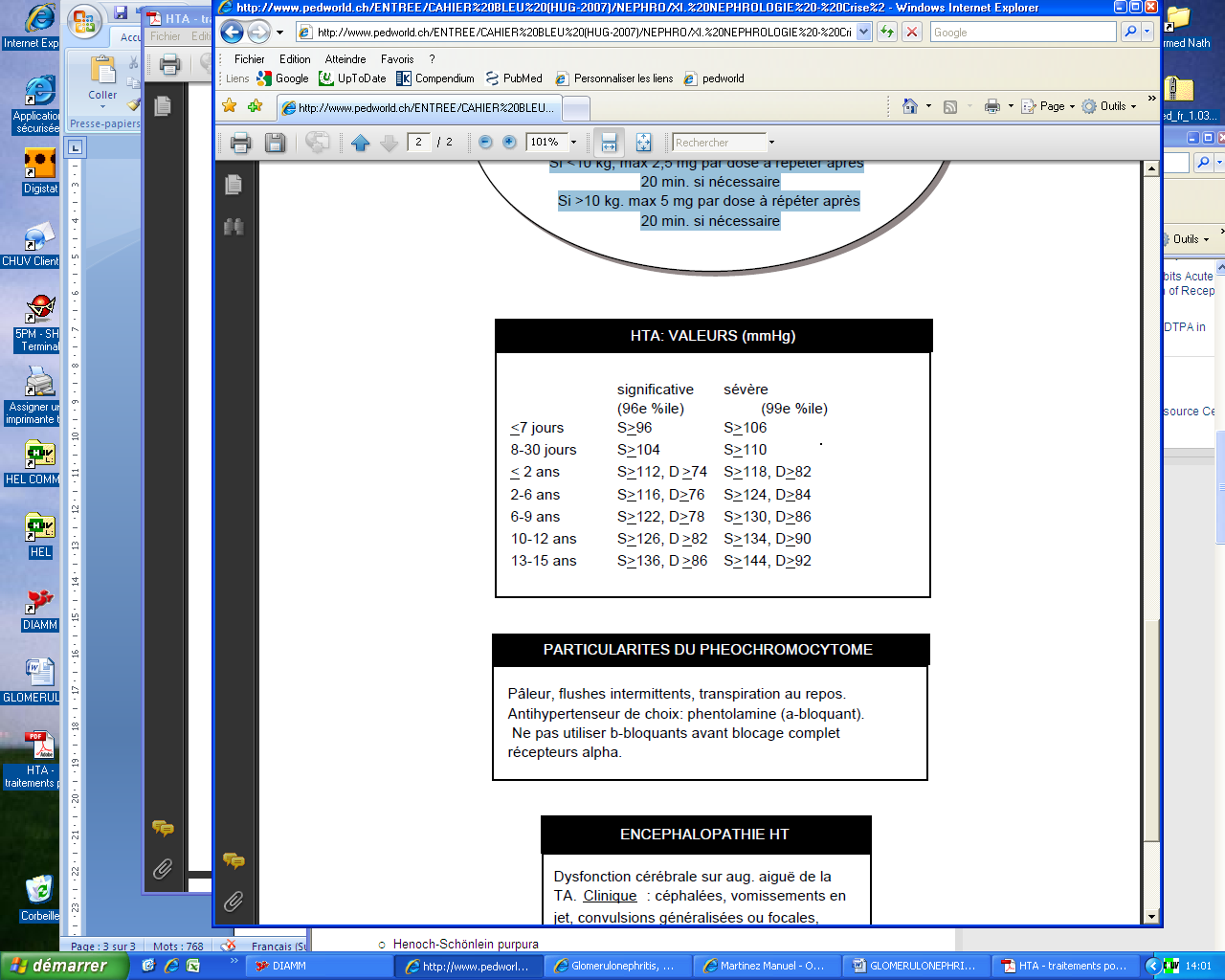 Critères : HTA mesurée à 3 reprises dans de bonnes conditions avec HTA >P99 que ce soit systolique ou diastolique Signes de crises hypertensive (urgence) : céphalées, vomissements, confusion, perte de mémoire, convulsions, troubles visuels, IC avec œdème pulmonaireMécanismes :Rétention Na/H2O sur IRA par dim. FGSRAA si hypovolémie sur 3ème secteurTraitement HTA :Si signes d’IRA = HTA qui va durer plusieurs jours: 1er choix :  Amlodipine (anticalcique) : Pic en 6-12h (taux à l’équilibre en 1 semaine) ; T1/2 : 35-50hLasix® 1 mg/kg ad 4x/j puis selon évolution du poids et diurèseSi crise hypertensive  besoin d’une action rapide  1er choix Aprical® gouttes (nifédipine = anticalcique) 20 mg/ml = 20 gttes  1 mg/gtte (CHUV-HUG). Effet en 20-30 min et durée 4-8h. But : TA s/d <P90. Ne pas utiliser de forme retard.Pour éviter les accidents tensionnels débuter à petite dose puis redonner (ex : ½ dose test et 2ème ½ dose après 2h si ok puis dose complète)Si <10 kg, max. 2,5 mg (2.5 gouttes) par dose à répéter après 20 min. si nécessaireSi >10 kg. Max. 5 mg (5 gouttes) par dose à répéter après 20 min. si nécessaire (max 10 mg/dose= 10 gttes). ŒDÈMES Restriction hydrique et restriction sodée (< 100 mmol/jour ou < 2.0-2.5 g/jour) si persistance d’une oligo-anurie après 24h de normo-hydratation (pour exclure que le patient est vide en intra vasculaire) puis poursuivre la réhydratation ad reprise de la diurèse.Lasix® si prise de poids et oligo-anurieStéroïdes si pathologie connue ou suspicion de : GN allergiquesHénoch-SchönleinLEDWegenerGN idiopathique rapidement progressive (crescentrique)GoodpastureSURVEILLER LES COMPLICATIONS :Encéphalopathie hypertensiveEvolution vers IRAChoc hypovolémique sur 3eme secteur, OAPPéritonite sur ascite et perte protéinesThrombose veine rénale sur hémoconcentration +perte protéines SUIVI APRES LA SORTIEExamen d’urine + TA à 2,4 et 6-8 semaines puis à 4, 6 et 12 mois puis STOP si normalCréatinine plasmatique à 4, 6 et 12 mois Normalisation du complément habituellement à 6-8 semaines Disparition de l’hématurie macroscopique en général après 6 semaines et microscopique après 1 anDisparition de la protéinurie parfois prend > 1anIfUne biopsie rénale est nécessaire en cas de persistance :après 4 mois d’une élévation de l’urée +/- créatinine +/- protéinurie +/- œdèmeaprès 6 mois d’un C3 abaissé après 1 an d’une hématurie, protéinurie persistantePRONOSTICBon pronostic dans les GN post infectieuse ou para infectieusesGN sur Hénoch-SchönleinLes autres causes de GN ont un pronostic qui va de la récupération complète à l’IR complète. Généralement le pronostic est moins bon pour les patients avec :Protéinurie sévère HTA severeElévation importante de la créatinineUne complication cardiaque ou neurologique Si >2/3 des glomérules crescentrique = évolution vers IR